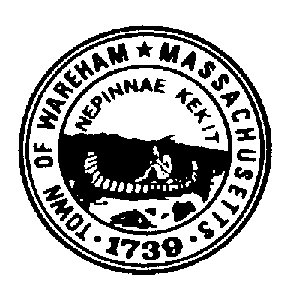 Town of WarehamCapital Planning Committee54 Marion Road Wareham Ma. 02571508-291-3100Committee MembersDavid Heard - FCSandra Slavin – at large memberCharles Klueber – Clerk-  at large member 	           --	Planning BoardJames Giberti – Chair/at large member Derek Sullivan – Town AdministratorJudith Whiteside  – BoSJohn Foster – Finance DirectorMeeting:	Thurs 28 SEPT 2017         9:00  AM  Town Hall   Room 27Agenda:Open Meeting    Accept previous minutesOld BusinessNew Business Review updated 5 year Cap plan.Recommend Capital purchases for Town MeetingOther BusinessNext Meeting date     Close Meeting